Отдел образования, спорта и туризма Оршанского райисполкомГосударственное учреждение образования«Средняя школа № 9 г. Орши»Тесты по геометрии. 8 классУчитель математикиГляк Галина ВасильевнОрша,2014СОДЕРЖАНИЕТест 1. Четырехугольники. 8 класс, геометрияТест 2. Площадь многоугольника. Геометрия, 8 классТест 3. Теорема Пифагора. 8 класс, геометрияТест 1. Четырехугольники. 8 класс, геометрия1. ... называется фигура, которая состоит из четырех точек и четырех последовательно соединяющих их отрезков.а) параллелограммом;
б) четырехугольником;
в) ромбом;
г) квадратом;
д) прямоугольником;
е) четырехзвенная замкнутая ломаная.2. ...– это четырехугольник, у которого противолежащие стороны параллельны.а) параллелограмм;
б) четырехугольник;
в) ромб;
г) квадрат;
д) прямоугольник.3. ...– это параллелограмм, у которого все углы прямые.а) параллелограмм;
б) четырехугольник;
в) ромб;
г) квадрат;
д) прямоугольник.4. ...– это параллелограмм, у которого все стороны равны.а) параллелограмм;
б) четырехугольник;
в) ромб;
г) квадрат;
д) прямоугольник.5. ...– это прямоугольник, у которого все стороны равны.а) параллелограмм;
б) четырехугольник;
в) ромб;
г) квадрат;
д) прямоугольник.6. ... называется четырехугольник, у которого только две противолежащие стороны
параллельны.а) параллелограммом;
б) четырехугольником;
в) ромбом;
г) квадратом;
д) прямоугольником;
е) трапецией.7. Как называется отрезок, соединяющий две противолежащие вершины четырехугольника?а) сторона;
б) диаметр;
в) диагональ.8. Диагонали прямоугольника АВСД пересекаются в точке О. Определите вид треугольника АОД.а) разносторонний;
б) равносторонний;
в) равнобедренный.9. В параллелограмме АВСД углы ВАС и СДВ равны. Определите вид параллелограмма АВСД, если АВ=АД.а) прямоугольник, отличный от квадрата;
б) ромб, отличный от квадрата;
в) квадрат.10. Точка С – точка пересечения диагоналей параллелограмма ОВКМ. Какова длина диагоналей, если СО = 3,5 см и СВ = 2,5 см.а) 3,5 см и 2,5 см;
б) 7 см и 5 см;
в) 6 см и 6 см;11. Один из углов параллелограмма равен 35°. Чему равны остальные его углы?а) 1450, 35°, 145°;
б) 55(), 125°, 5(); 
в) 35°, 145°, 50.12. Периметр параллелограмма равен 20см. Чему равна сумма двух соседних сторон?а) 10 см;
б) 20 см;
в) 7см.13. Периметр ромба равен 12см. Найти длины его сторон.а) 4см;
б) З см;
в) 6 см.14. Сумма длин диагоналей прямоугольника равна 13см. Найти длину каждой диагонали.а) 6 см и 7 см;
б) 5 см и 8 см;
в) 6,5 см и 6,5 см.15. В ромбе АВСД проведена высота ВЕ. Угол АВЕ равен 20о. Найдите угол АДС.а) 110°
б) 100°
в) 160°.16. Диагонали квадрата делят его на четыре треугольника. Найти углы каждого треугольника.а) 60° ,60° ,60°;
б) 90°, 45°, 45°;
в) 30°, 60°, 90°.17. Как называются параллельные стороны трапеции?а) боковые стороны;
б) основания;
в) диагонали.18. Периметр равнобокой трапеции равен 24см, а её боковая сторона равна 5см. Найти длину средней линии этой трапеции.а) 14см;
б) 7см;
в) 5см.19. Сколько сторон имеет выпуклый n-угольник, если сумма его внутренних углов равна 1620о.Ответ:____________________20. В равнобедренной трапеции АВСД с большим основанием АД диагональ АС перпендикулярна боковой стороне СД и является биссектрисой угла ВАД. Найдите угол ДАВ.Ответ:____________________ОтветыТест 2. Площадь многоугольника. Геометрия, 8 класс1.Периметр прямоугольника равен 24 см,а одна из его сторон в два раза меньше другой. Чему равна площадь прямоугольника?1) 18см2
2) 32см2
3) 36см24) 9см22.Периметр квадрата равен 36 см. Чему равна его площадь?1) 12см2
2) 36см2
3) 81см2
4) 24см23. В прямоугольнике АВСD сторона ВС равна 18 см. Расстояние от точки пересечения диагоналей до этой стороны равно 7 см. Найдите площадь треугольника BCD?1) 126см2
2) 252см2
3) 63см2
4) 64см24.Периметр квадрата равен 24 см. Прямоугольник имеет такую же площадь, что и квадрат, а одна из его сторон равна 9 см. Чему равен периметр прямоугольника?32см26см24см28см5. Высота треугольника, проведённая к стороне длиной 6 см, равна 12 см. Чему равна длина высоты, проведённой к стороне 9 см этого же треугольника?1) 8  см2) 9 см3) 16 см4) 12 см6. В треугольнике АВС к стороне a проведена высота ha, а к стороне b проведена высота hb. Сравните длины высот ha и hb, если а> b.1) ha>hb2) ha=hb3) ha<hb4) сравнить невозможно7.Как измениться площадь прямоугольника, если одну его сторону увеличить в 4 раза, а другую уменьшить в 2 раза.1)  увеличится в 2 раза                               2)  увеличится в 4 раза                               3)  уменьшится в 2 раза	4)  не изменится8. Определите сколько решений имеет следующая задача. Решать задачу не надо. Стороны параллелограмма 15 см и 6 см, а одна из его высот – 18 см. Найдите вторую высоту параллелограмма.1)  одно                              2)  два3) три	4)  нет решений9. Найдите сумму площадей квадратов построенных на сторонах прямоугольника со сторонами 4 см и 9 смОтвет:______________  10.Через вершину В прямоугольника АВСД проведена прямая, пересекающая продолжение стороны АД в точке К так, что АД=ДК. Периметр прямоугольника равен 42 см, а сторона ВС на 3 см больше АВ. найдите площадь треугольника АВКОтвет:______________  11. Тупой угол ромба равен 150о, а его сторона равна 6 см. Найдите площадь ромба.Ответ:______________  12.Высота ВД треугольника АВС делит сторону АС на отрезки равные 7см и 4см. Площадь треугольника равна 55см2. Найдите длину ВД.Ответ:______________  13. Площадь прямоугольника, в котором стороны относятся как 1:4, равна площади квадрата со стороной 6 см. Найдите большую сторону прямоугольника.Ответ:______________  14. Соседние стороны параллелограмма равны 8 см и 11 см, а угол между ними равен 30о. Найдите площадь параллелограмма.Ответ:______________  15.  В равнобедренной трапеции АВСД периметр равен 42 см, боковая сторона равна 10 см. Найдите площадь трапеции, если ее острый угол равен 30о.Ответ:______________  Ответы.Тест 3. Теорема Пифагора. 8 класс, геометрия1. В прямоугольном треугольнике квадрат гипотенузы равен …а) квадрату суммы катетов;
б) сумме квадратов катетов;
в) сумме катетов.2. В прямоугольном треугольнике любой из катетов ...а) равен гипотенузе;
б) меньше гипотенузы;
в) больше гипотенузы;
г) равен половине гипотенузы.3. Запишите теорему Пифагора для треугольника АВС, если A = 90°.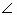 а) АВ2 = АС2 + ВС2; 
б) АС2 = АВ2 + ВС2;
в) ВС2 = АВ2 + АС2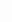 4. Найдите длину гипотенузы прямоугольного треугольного треугольника, если катеты равны 6мм, 8мм.а) 7мм;
б) 10мм;
в) 14мм.5. В треугольнике АВС проведена высота АК. АВ= 5 см, ВК= 3 см, КС= 2 см. Найдите сторону АС.а) 2 б) 14в) 46. Если в некотором треугольнике квадрат одной стороны равен сумме квадратов двух других сторон, то эта сторона лежит напротив а) острого углаб) прямого углав) тупого угла7. В равнобедренном треугольнике боковая сторона равна 10 см, а основание 16 см. Чему равна высота, проведенная к основанию?а) 8 смб) 6 смв) 4 см8.Какой из треугольников с указанными сторонами является прямоугольным? а) 2см; 3см; 4смб) 5см; 5см; 5смв) 3см; 4см; 5см9.Чему равна площадь прямоугольника, если одна из его сторон равна 9 см, а диагональ равна 15 см?а) 135 см 2б) 108 см в) 108 см 210.Сторона равностороннего треугольника равна 8 см. Найдите высоту треугольника.а) 8 см б) 4 см в) 4 см 11. В прямоугольной трапеции основания равны 17 см и 9 см, а меньшая боковая сторона 15 см. Найдите большую боковую сторону.а) 15 смб) 17 см в) 9 см 12. В треугольнике АВС при вершине С внутренний и внешний углы равны. Определите наибольшую сторону треугольникаа) АВ б) ВС в) АСг) определить невозможно13.Найдите боковую сторону равнобедренной трапеции, если длины оснований равны 11 см и 27 см, а высота равна 15 см. Ответ:______________  14. Сторона равностороннего треугольника равна а. Найдите отношение длины медианы этого треугольника к его стороне.Ответ:______________  15. В параллелограмме АВСД проведены высоты ВК (К принадлежит АД) и ВМ (М принадлежит ДС), равные 3 см и 5 см соответственно. Найдите площадь параллелограмма, если угол ВАД равен 45о.Ответ:______________ Ответы.№ задания1234567891011121314151617181920Ответеадвгевввбаабваббб1160о№ задания123456789101112131415Ответ 2332131497 см2108см218 см210см12 см44см255см2№ задания123456789101112131415Ответ ббвбаббвввба17 см30 см2